Publicado en Madrid el 24/09/2021 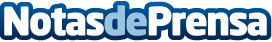 Cómo Crowd1 da la oportunidad de emprender a las mujeresEn pleno siglo XXI, la desigualdad entre hombres y mujeres es una lucha que, desafortunadamente, todavía se tiene que librar. Y en el mundo empresarial no es para menosDatos de contacto:Crowd1+254703790790Nota de prensa publicada en: https://www.notasdeprensa.es/como-crowd1-da-la-oportunidad-de-emprender-a_1 Categorias: Nacional Finanzas Marketing Emprendedores E-Commerce http://www.notasdeprensa.es